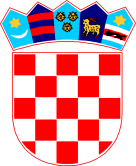 REPUBLIKA HRVATSKA   ZADARSKA ŽUPANIJA   OPĆINA PRIVLAKA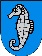            Ivana Pavla II, 46          23233 PRIVLAKAKLASA: 372-01/23-01/01UBROJ: 2198-28-03-23-18Privlaka, 28. ožujka 2023. godineU postupku Natječaja za davanje javnih površina u privremeno korištenje na području Općine Privlaka od 2. ožujka 2023. godine, temeljem Odluke o uvjetima i načinu davanja javnih površina na privremeno korištenje („Službeni glasnik Zadarske županije“ br. 05/18),  te članka 46. Statuta Općine Privlaka („Službeni glasnik Zadarske županije“ br. 05/18, 07/21, 11/22),  a na temelju prijedloga Povjerenstva, Načelnik Općine Privlaka, d o n o s iO D L U K Uo prihvaćanju ponuda po natječaju za davanje javnih površina na privremeno korištenje Prihvaća se ponuda sljedećih ponuditelja:LEUT, obrt za turizam, vl. Luka Begonja, za Mikrolokaciju 1. (Sabunike centar, zatvoreni kiosk) s ponuđenom cijenom od 1.330,00 EUR za jednu godinu zakupa,PEKARNA JADRAN, pekarski obrt, vl. Peter Tomrecaj, za Mikrolokaciju 2. (Sabunike centar, zatvoreni kiosk), s ponuđenom cijenom od 2.500,00 EUR za jednu godinu zakupa,MARINA, obrt za trgovinu, vl. Smiljan Čibarić, za Mikrolokaciju 3. (Sabunike centar, zatvoreni kiosk), s ponuđenom cijenom od 2.004,00 EUR za jednu godinu zakupa,S.Š. Škibola d.o.o., za Mikrolokaciju 5. (Centar kod pošte, zatvoreni kiosk) s ponuđenom cijenom od 1.328,02 EUR za jednu godinu zakupa,ZABAVNI PARK, obrt za zabavne igre, vl. Sandra Ritter, za Mikrolokaciju 6. (luna park, Loznica), s ponuđenom cijenom od 4.000,00 EUR za jednu godinu zakupa,OPG SVEMIRKA SKOBLAR, za Mikrolokaciju 7. (zelena tržnica, Centar kod pošte), s ponuđenom cijenom od 66,40 EUR za jedan mjesec zakupa,OPG EMIL PERIČIĆ, za Mikrolokaciju 8. (zelena tržnica, Sabunike centar), s ponuđenom cijenom od 225,63 EUR za jedan mjesec zakupa,OPG ŠIME GLAVAN, za Mikrolokaciju 9. (zelena tržnica, Sabunike), s ponuđenom cijenom od 220,00 EUR za jedan mjesec zakupa,OPG LUKA BILUŠIĆ, za Mikrolokaciju 10. (domaći proizvodi, Sabunike centar), s ponuđenom cijenom od 199,29 EUR za jedan mjesec zakupa,SOPG LUKA BULJAT, za Mikrolokaciju 11. (zelena tržnica, Sveti Vid), s ponuđenom cijenom od 210,00 EUR za jedan mjesec zakupa,GRAĐEVINSKA FIRMA LUKA j.d.o.o., za Mikrolokaciju 12. (kokice, fritule i sl., Mostina), s ponuđenom cijenom od 650,00 EUR za jedan mjesec zakupa,QUAD ADVENTURE PRIVLAKA, obrt za iznajmljivanje, vl. Josip Šango, za Mikrolokaciju 15. (iznajmljivanje vozila, Mostina), s ponuđenom cijenom od 901,00 EUR za jednu godinu zakupa.Odbija se ponuda ponuditelja:POSAVEC NAKIT j.d.o.o., za Mikrolokaciju broj 12., a temeljem članka 23. Odluke o uvjetima i načinu davanja javnih površina na privremeno korištenje („Službeni glasnik Zadarske županije“ br. 05/18) odnosno jer ponuditelj koji je ponudio veći iznos zakupnine za istu lokaciju ima prednost. U roku od 15 dana od dana donošenja ove odluke, Općina Privlaka će zaključiti ugovore o privremenom korištenju sa odabranim ponuditeljima.Ova odluka stupa na snagu danom donošenja, a objaviti će se na službenoj internetskoj stranci Općine Privlaka.Načelnik:       						          Gašpar Begonja, dipl.ing.